                    Тест«Опасные увлечения подростков»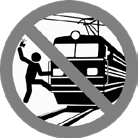 Задание 1МВД России создана памятка «Безопасное селфи», где наглядно, в виде пиктограмм, изображены наиболее травмоопасные случаи создания селфи. Впишите названия мест, ситуаций и т. п., НЕБЕЗОПАСНЫХ для селфи. Ответ:  Задание 2Какое молодёжное увлечение наиболее опасно для жизни?а) диггерство                                                                                                         б) сталкерство                                                                                                         в) зацепинг                                                                                                                  г) планкингЗадание 3Каким молодёжным увлечением НЕЛЬЗЯ заниматься ни при каких условиях?а) бейскламбинг                                                                                             б) паркур                                                                                                               в) бейсджампинг                                                                                                      г) айсклаймбингЗадание 4Какие из перечисленных признаков относятся к руфингу? Выберите все правильные ответыа) лазание по небоскребам
б) лазание по крышам
в) лазание по чердакам
г) лазание по подваламЗадание 5Какие из перечисленных признаков относятся к бейсджампингу? Выберите все правильные ответы
а) прыжок с моста
б) подъем на высотку
в) прыжок с высотки
н) перепрыгивание с одного объекта на другойЗадание 6Что из перечисленного не относятся к видам спорта? Выберите все правильные ответыа) альпинизм
2) диггерство
3) трейнсерфинг
4) рафтингЗадание 7Какое наказание предусмотрено за сопутствующие руфингу действия?а) взлом чердака, порча охранной сигнализации, дверей и замков влечёт за собой административную и материальную ответственность в размере 300-500 рублей (ст. 7.17 КоАП РФ)                                                      б) незаконное проникновение на охраняемый объект карается штрафом до пяти тысяч рублей (ст.20.17 КоАП РФ)                                       в) оба ответа верны                                                                                          г) правильный ответ только «а»                                                                  д) правильный ответ только «б»Руфинг - прогулки по крышамРуферы бродят по чердакам и крышам городских многоэтажек и снимают виды, открывающиеся с высоты. Руфинг заслуженно относится к самым опасным развлечениям подростков. Во-первых, проникновение на крышу незаконно. Во-вторых, даже самые мирные развлечения на высоте многоэтажного дома безобидными не назовешь. Соскользнула нога, споткнулся, испугался громкого звука и неудачно отшатнулся в сторону....Наказание предусмотрено за сопутствующие руфингу действияВзлом чердака, порча охранной сигнализации, дверей и замков влечёт за собой административную и материальную ответственность в размере 300-500 рублей (ст. 7.17 КоАП РФ). Незаконное проникновение на охраняемый объект карается штрафом до пяти тысяч рублей (ст.20.17 КоАП РФ). Склонение и вовлечение несовершеннолетних в опасную деятельность предполагает уголовную ответственность (ст. 151.2 УК РФ). Нанесение ущерба имуществу объекта и здоровью находящихся там людей предполагает уголовную ответственность (ст.167 УК РФ).Скайуокинг - покорение самых высоких точек в городе без специального снаряженияСкайуокеры забираются на самые высокие объекты: крыши небоскребов, башни, мосты. Это им нужно для того, чтобы сделать крутые фотографии и насладиться ощущением свободы и полета.НаказаниеЕсли подросток пробрался на чужую территорию (государственную или частную), сбил замок или повредил ограждение, это влечёт за собой административное или материальное наказание (ст. 7.17 КоАП РФ).Диггерство - спуск и изучение подземных коммуникаций (шахты метро, бомбоубежища и так далее)Диггерство наказуемоПроникновение в подземный охраняемый объект карается штрафом 75—200 тысяч рублей или арестом на 15 суток (ст. 20.17 КоАП РФ). Повторное проникновение влечёт за собой лишение свободы сроком до двух лет (ст.215.4 УК РФ). Если диггеры, находясь на объекте, вели онлайн-трансляцию или фотографировали его, а потом опубликовали фото в сети, срок лишения свободы будет увеличен до четырех лет.Сталкерство - посещение и изучение заброшенных местСталкеры, в отличие от диггеров, посещают еще и наземные локации: недостроенные здания, глухие деревни, неработающие заводы, военные склады, закрытые объекты, промышленные предприятия… Зацепинг и трейнсерфинг (от англ. train surfing) — езда на крыше транспортных составов (электрички, метро, автобуса), между или под вагонамиОсновная опасность, которая подстерегает зацеперов, это, конечно, падение на рельсы под колеса движущегося составу. Соскользнут руки или ноги, оторвется поручень - и все может закончиться очень трагично. Ежегодно в России фиксируется несколько десятков таких несчастных случаев. Также беспечные подростки гибнут от удара током. В основном эта участь ожидает тех, кто любит ездить на крыше.Наказание за зацепинг предполагает административный штраф в размере 2—4 тысяч рублей (ст. 11.17, п. 1 КоАП РФ).Планкинг – это модный флешмоб, который прельщает своей доступностью. Его суть заключается в том, чтобы лечь в необычном месте лицом вниз и заснять это на фото или видеоРади эффектных кадров планкеры выбирают самые необычные и экстремальные места. По Сети гуляют фото с «планкой» на поручнях в метро, на выступающих элементах памятников и на рельсах.Были случаи, когда экстремальщики, желая поразить зрителей, располагались на балконных ограждениях и на краю крыши. К сожалению, такое лихачество не всегда заканчивается благополучно.Наказание будет определяться в зависимости от локации, в которой осуществляется планкинг. Например, если дети залезут на рельсы метро, это влечёт за собой административный штраф до двух тысяч рублей (ст. 11.1 КоАП РФ).Бейскламбинг и бейсджампингБейскламбинг – подъем на большую высоту без страховкиБейсджампинг – прыжки с высоты в несколько сотен метров со специальным парашютом Экстремальный вид спорта, в котором используют специальный парашют для прыжков с фиксированных объектов.B.A.S.E. — акроним английских слов: Building (здание), Antenna (антенна), Span (перекрытие, пролёт моста), Earth (земля)Это перечень основных типов объектов, с которых выполняют прыжки. Спортсменов называют бейсджамперами (англ. basejumper) или просто бейсерами. Бейсджампинг считают наиболее опасным видом прыжков с парашютом и на текущий момент рассматривают как крайне экстремальный спорт.Айсклаймбинг — это преодоление крутых ледовых склоновЭкстремальный вид спорта, заключающийся в преодолении крутых ледовых склонов с помощью специального снаряжения.Ледовые склоны могут быть естественного происхождения (замёрзшими водопадами, большими сосульками) или искусственно создаваемыми ледовыми сооружениями.Ледолазание в настоящее время выделили в самостоятельное направление в альпинизме наряду со скалолазанием. Регулярно проводят национальные и международные соревнования по этому виду спорта среди мужчин и женщин.Паркур – «рациональное» перемещение и преодоление попадающихся на пути препятствий (стен, лестниц и так далее). Сочетает в себе множество довольно сложных и опасных трюков: кувырки, прыжки с опорой на рукиПаркур - травматичный и опасный вид спорта, особенно если подросток экспериментирует в одиночку или с друзьями-дилетантами.Наказание предусмотрено не за сам паркур, а за последствия. Например, если паркурщик решил перепрыгнуть через перила в музее и разбил античную вазу, предусмотрена ответственность за уничтожение или повреждение объектов культурного наследия (ст. 243 УК РФ). Акрострит - уличная акробатика, предполагающая выполнение довольно сложных и опасных трюков: стойка на голове, прыжки с возвышенностей, сальтоАкрострит прочно укрепился в списке увлечений российских подростков и молодых людей наряду с паркуром. Однако акрострит имеет отличия. Все трюки совершаются на месте, в то время как паркур предполагает постоянное движение и перемещение.Учиться акростриту обычно начинают на улицах, и это главная опасность занятия: неопытные наставники, недавно сами ходившие в учениках, не в состоянии построить тренировку грамотно и без риска для здоровья. Отсюда и травмы. Начинать отработку любого трюка нужно не на бетонном полу и не на асфальте. Маты, песок и рыхлая земля - лучшие поверхности для новичка. И обязательно наличие профессионального тренера.Рафтинг — это командный сплав по рекам или искусственным каналам на большой надувной лодке, название которой и дало имя этому занятию. Сегодня рафтинг существует и как вид спорта, и как разновидность активного туризма.В зависимости от предназначения рафт может вмещать от 2 до 18 человек, самые распространенные разновидности — на 2, 4 6 и 8. Гребцы управляют рафтом с помощью однолопастных весел.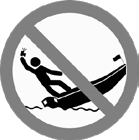 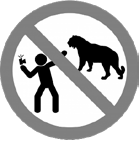 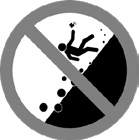 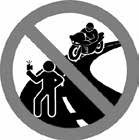 На воде С животными На вагонах поездов При подъеме На трассе 